 	LA FAMILLE D’UNE CÉLÉBRITÉJE COMPLÈTE L’ARBRE GÉNÉALOGIQUE DE LA FAMILLE SMET/HALLYDAYQui est Johnny Hallyday ? Fais des recherches sur Internet : Quelle est sa profession ? Quel est son vrai nom ?Johnny Hallyday est ……………………………….Son vrai nom est ……………………………………Utilise les phrases pour retrouver tous les membres de la famille de Johnny Hallyday.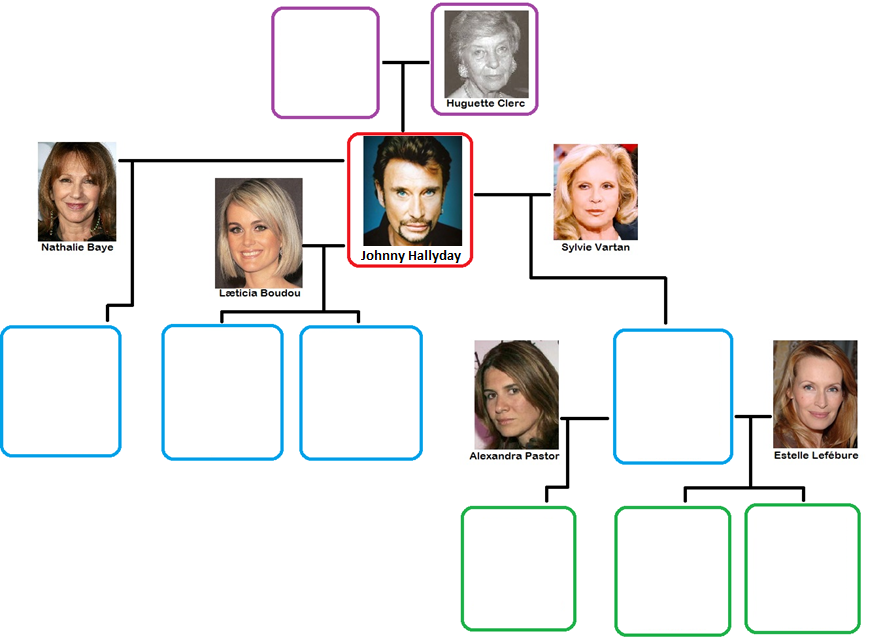 La fille de Nathalie et de Johnny s’appelle Laura. Le fils de Sylvie s’appelle David.Johnny a deux petites-filles : Emma et Ilona. Emma est la sœur d’IlonaIlona a un demi-frère. Il s’appelle Cameron.Cameron a trois tantes : Laura, Jade et Joy.Le père de Johnny s’appelle Léon.Voici les visages des membres de la famille Smet/Hallyday : 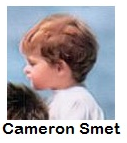 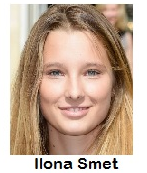 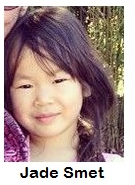 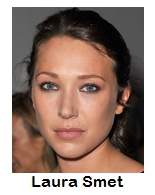 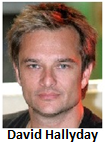 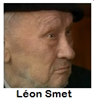 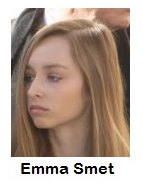 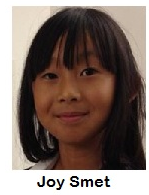 JE COMPLÈTE LE TEXTEMon ………………… est le frère de mon père.J’ai une tante. Son fils est mon ……………. . Et sa fille est ma ………………. .La fille de ma mère est ma ………………………. .Mon père est le fils de ma ……………………  et de mon ………………………. .DEVINETTES : VRAI ou FAUXPar groupe de deux, écrivez 4 phrases (2 fausses, 2 vraies) sur les personnes de la famille de Johnny Hallyday. Puis, lisez les phrases à un autre groupe qui devine si c’est vrai ou faux.Exemple :	- La grand-mère de Cameron s’appelle Huguette.  Vrai ou faux ?- C’est faux ! Sa grand-mère s’appelle Sylvie.JE PRÉSENTE MA FAMILLEPose des questions à ton voisin sur sa famille puis dessine son arbre généalogique.Exemple :Tu as une cousine ?Oui, j’ai une cousine. Elle s’appelle ….. .Quel âge elle a ?Elle a ……. ans. A l’écrit, présente ta famille et dessine ton arbre généalogique.